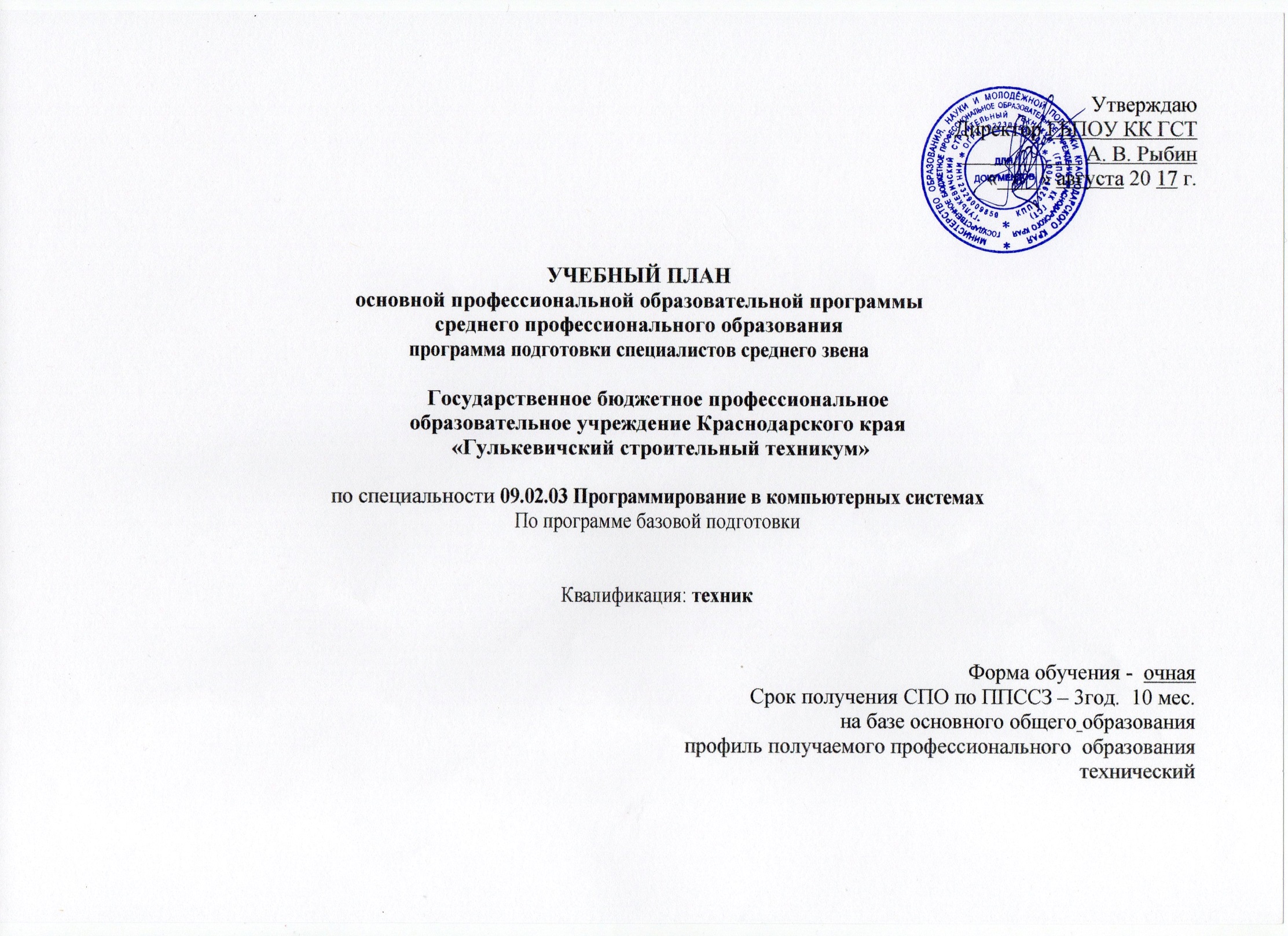 План учебного процесса по специальности 09.02.03 Программирование в компьютерных системах.                                               на 2015-2019 учебный годПлан учебного процесса по специальности 09.02.03 Программирование в компьютерных системах.                                               на 2015-2019 учебный годПлан учебного процесса по специальности 09.02.03 Программирование в компьютерных системах.                                               на 2015-2019 учебный годПлан учебного процесса по специальности 09.02.03 Программирование в компьютерных системах.                                               на 2015-2019 учебный годПлан учебного процесса по специальности 09.02.03 Программирование в компьютерных системах.                                               на 2015-2019 учебный годПлан учебного процесса по специальности 09.02.03 Программирование в компьютерных системах.                                               на 2015-2019 учебный годПлан учебного процесса по специальности 09.02.03 Программирование в компьютерных системах.                                               на 2015-2019 учебный годПлан учебного процесса по специальности 09.02.03 Программирование в компьютерных системах.                                               на 2015-2019 учебный годПлан учебного процесса по специальности 09.02.03 Программирование в компьютерных системах.                                               на 2015-2019 учебный годПлан учебного процесса по специальности 09.02.03 Программирование в компьютерных системах.                                               на 2015-2019 учебный годПлан учебного процесса по специальности 09.02.03 Программирование в компьютерных системах.                                               на 2015-2019 учебный годПлан учебного процесса по специальности 09.02.03 Программирование в компьютерных системах.                                               на 2015-2019 учебный годПлан учебного процесса по специальности 09.02.03 Программирование в компьютерных системах.                                               на 2015-2019 учебный годПлан учебного процесса по специальности 09.02.03 Программирование в компьютерных системах.                                               на 2015-2019 учебный годПлан учебного процесса по специальности 09.02.03 Программирование в компьютерных системах.                                               на 2015-2019 учебный годПлан учебного процесса по специальности 09.02.03 Программирование в компьютерных системах.                                               на 2015-2019 учебный годПлан учебного процесса по специальности 09.02.03 Программирование в компьютерных системах.                                               на 2015-2019 учебный годПлан учебного процесса по специальности 09.02.03 Программирование в компьютерных системах.                                               на 2015-2019 учебный годПлан учебного процесса по специальности 09.02.03 Программирование в компьютерных системах.                                               на 2015-2019 учебный годПлан учебного процесса по специальности 09.02.03 Программирование в компьютерных системах.                                               на 2015-2019 учебный годПлан учебного процесса по специальности 09.02.03 Программирование в компьютерных системах.                                               на 2015-2019 учебный годПлан учебного процесса по специальности 09.02.03 Программирование в компьютерных системах.                                               на 2015-2019 учебный годПлан учебного процесса по специальности 09.02.03 Программирование в компьютерных системах.                                               на 2015-2019 учебный годПлан учебного процесса по специальности 09.02.03 Программирование в компьютерных системах.                                               на 2015-2019 учебный годПлан учебного процесса по специальности 09.02.03 Программирование в компьютерных системах.                                               на 2015-2019 учебный годПлан учебного процесса по специальности 09.02.03 Программирование в компьютерных системах.                                               на 2015-2019 учебный годПлан учебного процесса по специальности 09.02.03 Программирование в компьютерных системах.                                               на 2015-2019 учебный годПлан учебного процесса по специальности 09.02.03 Программирование в компьютерных системах.                                               на 2015-2019 учебный годПлан учебного процесса по специальности 09.02.03 Программирование в компьютерных системах.                                               на 2015-2019 учебный годПлан учебного процесса по специальности 09.02.03 Программирование в компьютерных системах.                                               на 2015-2019 учебный годПлан учебного процесса по специальности 09.02.03 Программирование в компьютерных системах.                                               на 2015-2019 учебный годПлан учебного процесса по специальности 09.02.03 Программирование в компьютерных системах.                                               на 2015-2019 учебный годПлан учебного процесса по специальности 09.02.03 Программирование в компьютерных системах.                                               на 2015-2019 учебный годПлан учебного процесса по специальности 09.02.03 Программирование в компьютерных системах.                                               на 2015-2019 учебный годИндексНаименование циклов, дисциплин, профессиональных модулей, МДК, практикФормы промежуточной аттестацииУчебная нагрузка обучающихся (час.)Учебная нагрузка обучающихся (час.)Учебная нагрузка обучающихся (час.)Учебная нагрузка обучающихся (час.)Учебная нагрузка обучающихся (час.)Учебная нагрузка обучающихся (час.)Распределение обязательной нагрузки по курсам и семестрам (час. в семестр)Распределение обязательной нагрузки по курсам и семестрам (час. в семестр)Распределение обязательной нагрузки по курсам и семестрам (час. в семестр)Распределение обязательной нагрузки по курсам и семестрам (час. в семестр)Распределение обязательной нагрузки по курсам и семестрам (час. в семестр)Распределение обязательной нагрузки по курсам и семестрам (час. в семестр)Распределение обязательной нагрузки по курсам и семестрам (час. в семестр)Распределение обязательной нагрузки по курсам и семестрам (час. в семестр)ИндексНаименование циклов, дисциплин, профессиональных модулей, МДК, практикФормы промежуточной аттестациимаксимальнаяСамостоятельная учебнпя  работыОбязательная аудиторнаяОбязательная аудиторнаяОбязательная аудиторнаяОбязательная аудиторнаяI курсI курсII курсII курсIII курсIII курсIV курсIV курсИндексНаименование циклов, дисциплин, профессиональных модулей, МДК, практикФормы промежуточной аттестациимаксимальнаяСамостоятельная учебнпя  работыВсего занятийв т.ч.в т.ч.в т.ч.I курсI курсII курсII курсIII курсIII курсIV курсIV курсИндексНаименование циклов, дисциплин, профессиональных модулей, МДК, практикФормы промежуточной аттестациимаксимальнаяСамостоятельная учебнпя  работыВсего занятийЛекциилаб. и прак. занятий, вкл. семинарыкурсовых работ(проектов)1сем 17нед2сем. 18нед3сем. 16нед4сем 17нед5сем. 16нед6сем 18нед7сем  14нед8сем 7нед12345678910111213141516ОУД.00Общеобразовательные учебные дисциплины0з/11дз/3э2106702140499340004764703408236000ОУД.01Русский язык  и литература -,-,-,Э,-,-,-,-2939819518870683664270000ОУД.02Иностранный язык -,ДЗ,-,-,-,-,-,-17558117211506849000000ОУД.03Математика: алгебра и начала анализа; геометрия -,-,Э,-,-,-,-,-351117234204300681125400000ОУД.04История -,-,ДЗ,-,-,-,-,-176591171107034364700000ОУД.05Физическая культура -,ДЗ,-,-,-,-,-17558117711006849000000ОУД.06ОБЖ -,ДЗ,-,-,-,-,-105357065503436000000ОУД.07Информатика -,-,Э,-,-,-,-,-150501005050034363000000ОУД.08Физика -,-,-,ДЗ,-,-,-,-1816012193280343632190000ОУД.09Химия -,ДЗ,-,-,-,-,-,-1173978571003444000000ОУД.10Обществознание (вкл.экономику и право) -,-,ДЗ,-,-,-,-,-162541081008034363800000ОУД.11Биология -,-,-,ДЗ,-,-,-,-5418363060003600000ОУД. 12География -,-,-,ДЗ,-,-,-,-54183622140000360000ОУД.13Экология -,-,-,ДЗ,-,-,-,-54183626100000036000УД.14Кубановедение -,-,ДЗ,-,-,-,-,-5920393900003900000Индивидуальный проект039000000000000ОГСЭ.00Общий гуманитарный и социально - экономический цикл0з/6дз/0э860            (648+192)280      (216+64)560   (432+128)206354003664681121769212ОГСЭ.01Основы философии -,-,-,-,-,ДЗ,-,-7224484800000004800ОГСЭ.02История -,-,-,ДЗ,-,-,-,-7224484080000048000ОГСЭ.03Иностранный язык -,-,-,-,-,-,-,ДЗ1680168016800032343236286ОГСЭ.04Физическая культура -,-,з,з,з,з,з,ДЗ336168168016800032343236286ОГСЭ.05Русский язык и культура речи -,-,-,-,-,ДЗ,-,-84285646100000005600ОГСЭ. 06Основы бюджетной грамотности -,-,-,-,-,-,ДЗ,-5418363600036000000ОГСЭ. 07Основы предпринимательской деятельности -,-,-,-,-,-,ДЗ,-5418363600000000360ЕН.00Математический и общий естественнонаучный цикл0з/2дз/1э43214428814414400000241000ЕН.01Элементы высшей математики  -,-,-,-,ДЗ,-,-,-21070140707000004793000ЕН.02Элементы математической логики  -,-,-,-,Э,-,-,-114387638380000076000ЕН.03Теория вероятностей и математическая статистика  -,-,-,-,ДЗ,-,-,-108367236360000072000П.00Профессиональный цикл0з/18дз/9Э/4Э(к)4166      (3008+1158)1090      (704+332)3076  (2304+772)112898860136322208358368744484456ОП.00Общепрофессиональные дисциплины0з/4дз/6э1359     (1080+279)453    (360+93)906   (720+186)4934120136701723613270146144ОП.01Операционные системы  -,Э,-,-,-,-,-,-18963126636308541000000ОП.02Архитектура компьютерных систем  -,Э,-,-,-,-,-,-1204080404005129000000ОП.03Технические средства информатизации -,-,-,-,Э,-,-,-114387638380000076000ОП.04Информационные технологии  -,-,-,-,-,Э,-,-85285728280000005700ОП.05Основы программирования  -,-,Э,-,-,-,-,-210  (174+36)70   (58+12)140  (116+24)707000014000000ОП.06Экономика организации -,-,-,-,-,-,ДЗ,-120408050300000000800ОП.07Правовое  обеспечение профессиональной деятельности -,-,-,-,-,-,-.ДЗ72244836120000000048ОП.08Теория алгоритмов  -,-,-,-,-,ДЗ,-,-1043569492000000561300ОП.09Безопасность жизнедеятельности -,-,-,ДЗ,-,-,-,-1023468204800032360000ОП.10Web- программирование -,-,-,-,-,-,-.ДЗ18963126636300000006660ОП.11Менеджмент -,-,-,-,-,-,-.ДЗ5418363600000000036ПМ.00Профессиональные модули0з/14дз/3Э/4эк2807   (1928+879)637   (344+239)2170  (1584+586)635576600252059555618338312ПМ.01Разработка программных модулей программного обеспечения для компьютерных систем Э(к)785   (527+258)190   (104+86)595  (423+172)18919000005950000МДК.01.01Системное программирование  -,-,-,ДЗ,-,-,-,-18060120606000001200000МДК.01.02Прикладное программирование -,-,-,Э,-,-,-,-389  (131+258)130   (44+86)259  (87+172)12913000002590000УП.01Учебная практика -,-,-,ДЗ,-,-,-,-72072000000720000ПП.01Производственная практика (по профилю специальности) -,-,-,ДЗ,-,-,-,-14401440000001440000ПМ.02Разработка и администрирование баз данных Э(к)694  (467+227)160   (84+76)534  (383+151)1591293000005547900МДК.02.01Инфокоммуникацонные системы и сети  -,-,-,-,-,Э,-,-1204080404000000552500МДК.02.02Технология разработки и защиты баз данных  -,-,-,-,-,ДЗ,-,-358 (131+227)120   (44+76)238  (87+151)11989300000023800УП.02Учебная практика -,-,-,-,-,ДЗ,-,-72072000000007200ПП.02Производственная практика (по профилю специальности) -,-,-,-,-,ДЗ,-,-14401440000000014400ПМ.03Участие в интеграции программных модулей Э(к)1040   (754+286)251  (156+95)789   (598+191)2512203000000139338312МДК.03.01Технология разработки програмного обеспечения  -,-,-,-,-,-,Э,-420   (134+286)140   (45+95)280  (89+191)14011030000001391410МДК.03.02Инструментальные средства разработки програмного обеспечения  -,-,-,-,-,-,Э,-18863125636200000001250МДК.03.03Документирование и сертификация  -,-,-,-,-,-,-.ДЗ144489648480000000096УП.03Учебная практика -,-,-,-,-,-,-.ДЗ10801080000000007236ПП.03Производственная практика (по профилю специальности) -,-,-,-,-,-,-.ДЗ18001800000000000180ПМ.04Выполнение работ по  профессии                             16199 Оператор электронно-вычислительных и вычислительных машинЭ(к)288   (180+108)36252   (180+72)363600252000000МДК.04.01Технология создания и обработка цифровой мультимидийной информации -,ДЗ,-,-,-,-,-,-54183618180036000000МДК.04.02Технологии публикации цифровой мультимидийной информации -,ДЗ,-,-,-,-,-,-54183618180036000000УП.04Учебная практика -,ДЗ,-,-,-,-,-,-1080108000072000000ПП.04Производственная практика  -,ДЗ,-,-,-,-,-,-72072000010800000ВсегоВсего2з/37дз/13э/4Э(к)7542221453281711150612828576828576864576468ПДППреддипломная практика4ГИАГосударственная итоговая аттестация6     Консультации из расчета 4 часа на одного обучающегося на каждый учебный год.                                    Государственная (итоговая) аттестация                                                                                                                         1. Программа базовой подготовки                                                                                                                         1.1Выпускная квалификационная работа в форме:                                                                                    Дипломного проекта.                                                                                                                                 Выполнение дипломного проекта с 20.05.18  по 16.06.18 (всего 4 нед.)                                                                                                                                             Защита дипломного проекта с 17.06.18 по 30.06.18 (всего 2 нед)                       Консультации из расчета 4 часа на одного обучающегося на каждый учебный год.                                    Государственная (итоговая) аттестация                                                                                                                         1. Программа базовой подготовки                                                                                                                         1.1Выпускная квалификационная работа в форме:                                                                                    Дипломного проекта.                                                                                                                                 Выполнение дипломного проекта с 20.05.18  по 16.06.18 (всего 4 нед.)                                                                                                                                             Защита дипломного проекта с 17.06.18 по 30.06.18 (всего 2 нед)                       Консультации из расчета 4 часа на одного обучающегося на каждый учебный год.                                    Государственная (итоговая) аттестация                                                                                                                         1. Программа базовой подготовки                                                                                                                         1.1Выпускная квалификационная работа в форме:                                                                                    Дипломного проекта.                                                                                                                                 Выполнение дипломного проекта с 20.05.18  по 16.06.18 (всего 4 нед.)                                                                                                                                             Защита дипломного проекта с 17.06.18 по 30.06.18 (всего 2 нед)                       Консультации из расчета 4 часа на одного обучающегося на каждый учебный год.                                    Государственная (итоговая) аттестация                                                                                                                         1. Программа базовой подготовки                                                                                                                         1.1Выпускная квалификационная работа в форме:                                                                                    Дипломного проекта.                                                                                                                                 Выполнение дипломного проекта с 20.05.18  по 16.06.18 (всего 4 нед.)                                                                                                                                             Защита дипломного проекта с 17.06.18 по 30.06.18 (всего 2 нед)                       Консультации из расчета 4 часа на одного обучающегося на каждый учебный год.                                    Государственная (итоговая) аттестация                                                                                                                         1. Программа базовой подготовки                                                                                                                         1.1Выпускная квалификационная работа в форме:                                                                                    Дипломного проекта.                                                                                                                                 Выполнение дипломного проекта с 20.05.18  по 16.06.18 (всего 4 нед.)                                                                                                                                             Защита дипломного проекта с 17.06.18 по 30.06.18 (всего 2 нед)                  Всегодисциплин и МДКдисциплин и МДКдисциплин и МДК612648576612576648504252     Консультации из расчета 4 часа на одного обучающегося на каждый учебный год.                                    Государственная (итоговая) аттестация                                                                                                                         1. Программа базовой подготовки                                                                                                                         1.1Выпускная квалификационная работа в форме:                                                                                    Дипломного проекта.                                                                                                                                 Выполнение дипломного проекта с 20.05.18  по 16.06.18 (всего 4 нед.)                                                                                                                                             Защита дипломного проекта с 17.06.18 по 30.06.18 (всего 2 нед)                       Консультации из расчета 4 часа на одного обучающегося на каждый учебный год.                                    Государственная (итоговая) аттестация                                                                                                                         1. Программа базовой подготовки                                                                                                                         1.1Выпускная квалификационная работа в форме:                                                                                    Дипломного проекта.                                                                                                                                 Выполнение дипломного проекта с 20.05.18  по 16.06.18 (всего 4 нед.)                                                                                                                                             Защита дипломного проекта с 17.06.18 по 30.06.18 (всего 2 нед)                       Консультации из расчета 4 часа на одного обучающегося на каждый учебный год.                                    Государственная (итоговая) аттестация                                                                                                                         1. Программа базовой подготовки                                                                                                                         1.1Выпускная квалификационная работа в форме:                                                                                    Дипломного проекта.                                                                                                                                 Выполнение дипломного проекта с 20.05.18  по 16.06.18 (всего 4 нед.)                                                                                                                                             Защита дипломного проекта с 17.06.18 по 30.06.18 (всего 2 нед)                       Консультации из расчета 4 часа на одного обучающегося на каждый учебный год.                                    Государственная (итоговая) аттестация                                                                                                                         1. Программа базовой подготовки                                                                                                                         1.1Выпускная квалификационная работа в форме:                                                                                    Дипломного проекта.                                                                                                                                 Выполнение дипломного проекта с 20.05.18  по 16.06.18 (всего 4 нед.)                                                                                                                                             Защита дипломного проекта с 17.06.18 по 30.06.18 (всего 2 нед)                       Консультации из расчета 4 часа на одного обучающегося на каждый учебный год.                                    Государственная (итоговая) аттестация                                                                                                                         1. Программа базовой подготовки                                                                                                                         1.1Выпускная квалификационная работа в форме:                                                                                    Дипломного проекта.                                                                                                                                 Выполнение дипломного проекта с 20.05.18  по 16.06.18 (всего 4 нед.)                                                                                                                                             Защита дипломного проекта с 17.06.18 по 30.06.18 (всего 2 нед)                  Всегоучебной практикиучебной практикиучебной практики01080720727236     Консультации из расчета 4 часа на одного обучающегося на каждый учебный год.                                    Государственная (итоговая) аттестация                                                                                                                         1. Программа базовой подготовки                                                                                                                         1.1Выпускная квалификационная работа в форме:                                                                                    Дипломного проекта.                                                                                                                                 Выполнение дипломного проекта с 20.05.18  по 16.06.18 (всего 4 нед.)                                                                                                                                             Защита дипломного проекта с 17.06.18 по 30.06.18 (всего 2 нед)                       Консультации из расчета 4 часа на одного обучающегося на каждый учебный год.                                    Государственная (итоговая) аттестация                                                                                                                         1. Программа базовой подготовки                                                                                                                         1.1Выпускная квалификационная работа в форме:                                                                                    Дипломного проекта.                                                                                                                                 Выполнение дипломного проекта с 20.05.18  по 16.06.18 (всего 4 нед.)                                                                                                                                             Защита дипломного проекта с 17.06.18 по 30.06.18 (всего 2 нед)                       Консультации из расчета 4 часа на одного обучающегося на каждый учебный год.                                    Государственная (итоговая) аттестация                                                                                                                         1. Программа базовой подготовки                                                                                                                         1.1Выпускная квалификационная работа в форме:                                                                                    Дипломного проекта.                                                                                                                                 Выполнение дипломного проекта с 20.05.18  по 16.06.18 (всего 4 нед.)                                                                                                                                             Защита дипломного проекта с 17.06.18 по 30.06.18 (всего 2 нед)                       Консультации из расчета 4 часа на одного обучающегося на каждый учебный год.                                    Государственная (итоговая) аттестация                                                                                                                         1. Программа базовой подготовки                                                                                                                         1.1Выпускная квалификационная работа в форме:                                                                                    Дипломного проекта.                                                                                                                                 Выполнение дипломного проекта с 20.05.18  по 16.06.18 (всего 4 нед.)                                                                                                                                             Защита дипломного проекта с 17.06.18 по 30.06.18 (всего 2 нед)                       Консультации из расчета 4 часа на одного обучающегося на каждый учебный год.                                    Государственная (итоговая) аттестация                                                                                                                         1. Программа базовой подготовки                                                                                                                         1.1Выпускная квалификационная работа в форме:                                                                                    Дипломного проекта.                                                                                                                                 Выполнение дипломного проекта с 20.05.18  по 16.06.18 (всего 4 нед.)                                                                                                                                             Защита дипломного проекта с 17.06.18 по 30.06.18 (всего 2 нед)                  Всегопроизводст. практикипроизводст. практикипроизводст. практики072014401440180     Консультации из расчета 4 часа на одного обучающегося на каждый учебный год.                                    Государственная (итоговая) аттестация                                                                                                                         1. Программа базовой подготовки                                                                                                                         1.1Выпускная квалификационная работа в форме:                                                                                    Дипломного проекта.                                                                                                                                 Выполнение дипломного проекта с 20.05.18  по 16.06.18 (всего 4 нед.)                                                                                                                                             Защита дипломного проекта с 17.06.18 по 30.06.18 (всего 2 нед)                       Консультации из расчета 4 часа на одного обучающегося на каждый учебный год.                                    Государственная (итоговая) аттестация                                                                                                                         1. Программа базовой подготовки                                                                                                                         1.1Выпускная квалификационная работа в форме:                                                                                    Дипломного проекта.                                                                                                                                 Выполнение дипломного проекта с 20.05.18  по 16.06.18 (всего 4 нед.)                                                                                                                                             Защита дипломного проекта с 17.06.18 по 30.06.18 (всего 2 нед)                       Консультации из расчета 4 часа на одного обучающегося на каждый учебный год.                                    Государственная (итоговая) аттестация                                                                                                                         1. Программа базовой подготовки                                                                                                                         1.1Выпускная квалификационная работа в форме:                                                                                    Дипломного проекта.                                                                                                                                 Выполнение дипломного проекта с 20.05.18  по 16.06.18 (всего 4 нед.)                                                                                                                                             Защита дипломного проекта с 17.06.18 по 30.06.18 (всего 2 нед)                       Консультации из расчета 4 часа на одного обучающегося на каждый учебный год.                                    Государственная (итоговая) аттестация                                                                                                                         1. Программа базовой подготовки                                                                                                                         1.1Выпускная квалификационная работа в форме:                                                                                    Дипломного проекта.                                                                                                                                 Выполнение дипломного проекта с 20.05.18  по 16.06.18 (всего 4 нед.)                                                                                                                                             Защита дипломного проекта с 17.06.18 по 30.06.18 (всего 2 нед)                       Консультации из расчета 4 часа на одного обучающегося на каждый учебный год.                                    Государственная (итоговая) аттестация                                                                                                                         1. Программа базовой подготовки                                                                                                                         1.1Выпускная квалификационная работа в форме:                                                                                    Дипломного проекта.                                                                                                                                 Выполнение дипломного проекта с 20.05.18  по 16.06.18 (всего 4 нед.)                                                                                                                                             Защита дипломного проекта с 17.06.18 по 30.06.18 (всего 2 нед)                  Всегоэкзаменов (в т.ч.Э(к))экзаменов (в т.ч.Э(к))экзаменов (в т.ч.Э(к))02(1)32(1)22(1)20(1)     Консультации из расчета 4 часа на одного обучающегося на каждый учебный год.                                    Государственная (итоговая) аттестация                                                                                                                         1. Программа базовой подготовки                                                                                                                         1.1Выпускная квалификационная работа в форме:                                                                                    Дипломного проекта.                                                                                                                                 Выполнение дипломного проекта с 20.05.18  по 16.06.18 (всего 4 нед.)                                                                                                                                             Защита дипломного проекта с 17.06.18 по 30.06.18 (всего 2 нед)                       Консультации из расчета 4 часа на одного обучающегося на каждый учебный год.                                    Государственная (итоговая) аттестация                                                                                                                         1. Программа базовой подготовки                                                                                                                         1.1Выпускная квалификационная работа в форме:                                                                                    Дипломного проекта.                                                                                                                                 Выполнение дипломного проекта с 20.05.18  по 16.06.18 (всего 4 нед.)                                                                                                                                             Защита дипломного проекта с 17.06.18 по 30.06.18 (всего 2 нед)                       Консультации из расчета 4 часа на одного обучающегося на каждый учебный год.                                    Государственная (итоговая) аттестация                                                                                                                         1. Программа базовой подготовки                                                                                                                         1.1Выпускная квалификационная работа в форме:                                                                                    Дипломного проекта.                                                                                                                                 Выполнение дипломного проекта с 20.05.18  по 16.06.18 (всего 4 нед.)                                                                                                                                             Защита дипломного проекта с 17.06.18 по 30.06.18 (всего 2 нед)                       Консультации из расчета 4 часа на одного обучающегося на каждый учебный год.                                    Государственная (итоговая) аттестация                                                                                                                         1. Программа базовой подготовки                                                                                                                         1.1Выпускная квалификационная работа в форме:                                                                                    Дипломного проекта.                                                                                                                                 Выполнение дипломного проекта с 20.05.18  по 16.06.18 (всего 4 нед.)                                                                                                                                             Защита дипломного проекта с 17.06.18 по 30.06.18 (всего 2 нед)                       Консультации из расчета 4 часа на одного обучающегося на каждый учебный год.                                    Государственная (итоговая) аттестация                                                                                                                         1. Программа базовой подготовки                                                                                                                         1.1Выпускная квалификационная работа в форме:                                                                                    Дипломного проекта.                                                                                                                                 Выполнение дипломного проекта с 20.05.18  по 16.06.18 (всего 4 нед.)                                                                                                                                             Защита дипломного проекта с 17.06.18 по 30.06.18 (всего 2 нед)                  Всегодифф.зачет.дифф.зачет.дифф.зачет.08465527     Консультации из расчета 4 часа на одного обучающегося на каждый учебный год.                                    Государственная (итоговая) аттестация                                                                                                                         1. Программа базовой подготовки                                                                                                                         1.1Выпускная квалификационная работа в форме:                                                                                    Дипломного проекта.                                                                                                                                 Выполнение дипломного проекта с 20.05.18  по 16.06.18 (всего 4 нед.)                                                                                                                                             Защита дипломного проекта с 17.06.18 по 30.06.18 (всего 2 нед)                       Консультации из расчета 4 часа на одного обучающегося на каждый учебный год.                                    Государственная (итоговая) аттестация                                                                                                                         1. Программа базовой подготовки                                                                                                                         1.1Выпускная квалификационная работа в форме:                                                                                    Дипломного проекта.                                                                                                                                 Выполнение дипломного проекта с 20.05.18  по 16.06.18 (всего 4 нед.)                                                                                                                                             Защита дипломного проекта с 17.06.18 по 30.06.18 (всего 2 нед)                       Консультации из расчета 4 часа на одного обучающегося на каждый учебный год.                                    Государственная (итоговая) аттестация                                                                                                                         1. Программа базовой подготовки                                                                                                                         1.1Выпускная квалификационная работа в форме:                                                                                    Дипломного проекта.                                                                                                                                 Выполнение дипломного проекта с 20.05.18  по 16.06.18 (всего 4 нед.)                                                                                                                                             Защита дипломного проекта с 17.06.18 по 30.06.18 (всего 2 нед)                       Консультации из расчета 4 часа на одного обучающегося на каждый учебный год.                                    Государственная (итоговая) аттестация                                                                                                                         1. Программа базовой подготовки                                                                                                                         1.1Выпускная квалификационная работа в форме:                                                                                    Дипломного проекта.                                                                                                                                 Выполнение дипломного проекта с 20.05.18  по 16.06.18 (всего 4 нед.)                                                                                                                                             Защита дипломного проекта с 17.06.18 по 30.06.18 (всего 2 нед)                       Консультации из расчета 4 часа на одного обучающегося на каждый учебный год.                                    Государственная (итоговая) аттестация                                                                                                                         1. Программа базовой подготовки                                                                                                                         1.1Выпускная квалификационная работа в форме:                                                                                    Дипломного проекта.                                                                                                                                 Выполнение дипломного проекта с 20.05.18  по 16.06.18 (всего 4 нед.)                                                                                                                                             Защита дипломного проекта с 17.06.18 по 30.06.18 (всего 2 нед)                  Всегозачетовзачетовзачетов00001000